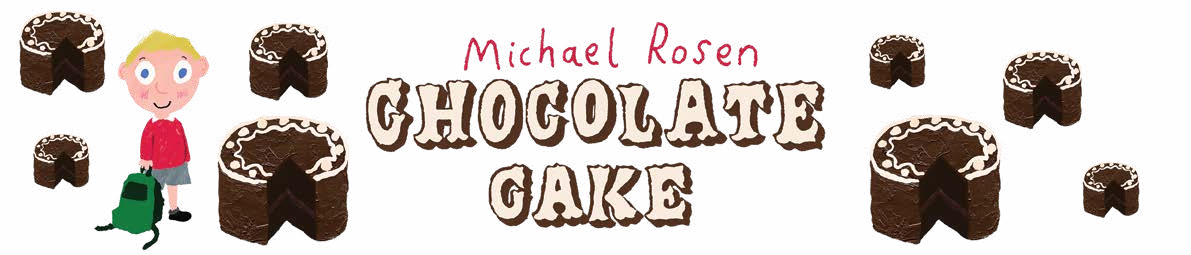 My favourite food poemWrite a poem about your favourite food using some of the writing methods that you looked at earlier. You can use the writing frame and word bank below to help you.My favourite food in the entire world is ............................................ It looks ............................................................................................... It smells ............................................................................................... When I take a bite it makes a	sound.It feels ............................................................................ in my mouth.WORD BANKInspiring you to share stories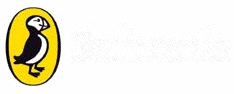 